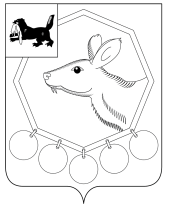 31.01.2020 №6/3РОССИЙСКАЯ ФЕДЕРАЦИЯИРКУТСКАЯ ОБЛАСТЬМУНИЦИПАЛЬНОЕ ОБРАЗОВАНИЕ«БАЯНДАЕВСКИЙ РАЙОН»ДУМАРЕШЕНИЕО РЕЗУЛЬТАТАХ ОПЕРАТИВНО-СЛУЖЕБНОЙ ДЕЯТЕЛЬНОСТИ ЗА 2019 ГОДЗаслушав отчет начальника МО МВД России «Эхирит-Булагатский» Пилунова В.В. о результатах оперативно-служебной деятельности за 2019 год, представленный в целях получения достоверной информации о деятельности органов внутренних дел, обеспечения открытости и публичности в деятельности полиции, повышения уровня доверия граждан к сотрудникам органов внутренних дел, на  основании части 3 статьи 8 Федерального закона от 07.02.2011 N 3-ФЗ «О полиции», руководствуясь ст.ст. 27, 47 Устава муниципального образования «Баяндаевский район»,ДУМА РЕШИЛА:Принять информацию по отчёту начальника МО МВД России «Эхирит-Булагатский» Пилунова Вадима Валерьяновича о результатах оперативно-служебной деятельности за 2019 год к сведению.Направить настоящее решение в МО МВД России «Эхирит-Булагатский».3. Настоящее решение вступает в силу со дня его подписания и опубликования в газете "Заря" и размещения на официальном сайте муниципального образования «Баяндаевский район» в информационно-телекоммуникационной сети «Интернет».Председатель Думы МО       «Баяндаевский район» В.Т. ЕликовПриложение Утверждено решениемДумы МО «Баяндаевский район»                                                                                    от 31.01.2020 года № 6/3Информационно – аналитическая записка на заседание Думы Баяндаевского района по результатам  оперативно- служебной деятельности за 2019г  к отчету  начальника МО МВД России «Эхирит-Булагатский»        Приоритетным направлением совместной деятельности  судебных, надзорных, правоохранительных органов и органов местного самоуправления, является защита общества от преступных посягательств,  защита жизни, здоровья и собственности граждан.              В  течение 2019 г. в отделение полиции поступило свыше  1,8 тысяч  заявлений и   сообщений о происшествиях (-6%),  при этом на  территории района сократилось количество зарегистрированных преступлений на 4,2%, до 207 преступлений, в том числе тяжких и особо тяжких на 3,6%.  Среднее количество  тяжких и особо тяжких преступлений за последние 3 года составляет около 30 преступлений.  В среднем, совершено 18 преступлений каждые на 1 тысяч проживающих в районе граждан.      Принятыми мерами профилактического характера не удалось сократить количество тяжких и особо тяжких преступлений против личности. Так, более чем на 60% увеличилось количество совершенных тяжких преступлений против жизни и здоровья, из них на «бытовой» почве совершено 6 преступлений (+50%).  В  целях профилактики  тяжких и особо тяжких преступлений против личности  всего выявлено 40 преступлений превентивной направленности (-12%), выявлено и поставлено на учет 130 правонарушений по ст. 6.1.1. КоАП РФ (+60%), направлено по подследсвтенности в районный суд 24 материала по ст. 116.1 УК РФ, в суде рассмотрено и поставлено на учет 1 преступление.     Вместе с тем, на 3,8% больше зарегистрировано преступлений средней тяжести, основной массив которых составляют хищения чужого имущества.        В течение отчетного года особое внимание уделялось профилактике краж чужого имущества, в том числе «квартирных» краж, в результате отмечается их снижение на 20% , «квартирных» краж на 76%.  В целом количество зарегистрированных краж  составило 68 (-20,9%). Раскрыто 26 преступлений (-42.2%),  процент раскрытых преступлений  составил 37,1% .  Установлено 31 лицо   причастных  к  совершению  краж чужого имущества.      Основным показателем  деятельности оперативных служб  является раскрываемость  совершенных преступлений,  в течение 2019г сотрудниками полиции всего раскрыто 136 преступлений зарегистрированных в отчетном периоде (-23%), 7 преступлений «прошлых» лет (+100%), 1 из особо тяжкой категории (2017 г. - ст. 105 УК РФ),  установлено 139 лиц (-15,2%).  В целом раскрываемость преступлений за  отчетный период	составила 69,7% (76,4%). Остаток не раскрытых преступлений составил 59 преступлений (+15,2%).  По- прежнему  высокой остается доля нераскрытых преступлений  краж крупного рогатого скота, раскрыто 2 преступления,   из 26 зарегистрированных, наиболее пораженной  кражами КРС остается территории МО «Курумчинский», где зарегистрировано около 40 % краж данной категории.            Уделялось  серьезное внимание розыскной работе. В отчетном периоде находилось в розыске 7 преступников  (1 «прошлых» лет), объявлено 6, разыскано 6. На 01 января 2020 г. не разыскан 1 преступник, 1 лицо утратившее связь с родственниками. Неопознанных трупов нет.      Не раскрытыми остаются все зарегистрированные мошенничества, совершенные с использованием  мобильной связи, сети Интернет (6).      Стоит отдельно отметить, что уделено внимание инициативной работе по выявлению преступлений, в результате в ходе рейдовых, оперативно-розыскных мероприятий инициативно выявлены: в лесопромышленном комплексе 13 преступлений (-7,1%), 1 из которых совершено в группе лиц, при этом увеличилось количество выявленных преступлений  тяжкой категории (3). В целом причиненный ущерб в результате незаконных рубок составил около 25 млн. рублей, возмещено более 500 тыс. рублей, наложен арест на имущество на 900000 руб.;  в сфере незаконного оборота наркотиков  выявлено  10 преступлений, из них по оперативной информации 3 преступления. Из незаконного оборота изъято  более 700 грамм   наркотических средств, из них 1,49 гр. наркотических средств синтетического происхождения; в сфере незаконного оборота оружия выявлено 8 преступлений,  что осталось на уровне прошлого года. Из незаконного оборота изъято 7 ед. оружия, 127 шт. боеприпасов, 311 гр. пороха. Добровольно сданы 8 ед. оружия, 1723 шт. боеприпасов; в сфере обеспечения экономической безопасности на обслуживаемой территории  всего выявлено 2 преступления, оба преступления относятся  к коррупционно-экономической категории, совершены  должностными лицами.      Не в полном объеме  реализованы задачи  профилактической деятельности  на отдельных направлениях. На улицах и в общественных местах  зарегистрировано 31 преступление (+3,3%). На улицах района совершено 22 преступления, из них 1 тяжкое (мошенничество, совершенное сотрудником ДПС). Основной массив составляют преступления по ст. 264.1 УК РФ, зарегистрировано 9 преступлений. В профилактических целях выявлено 274 административных правонарушений, совершенных в общественных местах, улицах.     В результате реализации совместных комплексных мероприятий удалось не допустить роста преступлений, совершённых несовершеннолетними лицами (-63%).  В отчетном периоде несовершеннолетними лицами совершены 3 кражи чужого имущества, 1 тяжкое преступление по  линии незаконного оборота наркотиков.    На 01 января 2020 г. на учете   состоит 15 несовершеннолетних лиц, 35 «неблагополучных семей», 2 группы антиобщественной направленности.   В течение отчетного периода поставлено на учет  20 подростков,  снято с учета 17 лиц.  К административной ответственности привлечено более 80 законных представителей несовершеннолетних лиц.  Проведено 85 рейдов в вечернее и ночное время по реализации «комендантского часа», выявлено 23 несовершеннолетних лица. В результате профилактической работы с подучетными лицами удалось сократить количество совершенных преступлений ранее судимыми лицами, удельный вес составляет 20% (п.г.-21%). Лицами, состоящими под административным надзором совершено 1 преступление (гр. Пихунов). В отчетном периоде осуществлен административный надзор за 12 лицами, инициативно поставлено на административный надзор  5 лиц. В ходе осуществления административного надзора выявлено 66 административных правонарушений (+57%),  выявлено 1 преступление по ст. 314.1 УК РФ      По прежнему  актуальными остаются вопросы  предупреждения  преступлений и правонарушений, совершенных в состоянии алкогольного опьянения.    В отчетном периоде на территории района зарегистрировано 70 преступлений совершенных в состоянии алкогольного опьянения (-14,6%), из них 7 тяжких преступлений против личности.   В профилактических целях осуществлено 65 проверок, выявлено 39 фактов незаконной реализации алкогольной продукции, на 45% больше составлено  протоколов за административные нарушения (29),  возбуждено 3 дела об административном правонарушении и проведении административного расследования, по подведомственности направлено 5 материалов, прекращено  по различным основаниям производство по 2 материалам. Всего изъято 395,5 литров алкогольной и спиртосодержащей жидкости.  Проверки осуществлены на территории всех муниципальных образований.        В целях профилактики преступлений, совершаемых лицами в состоянии алкогольного опьянения, а также ранее судимыми лицами, по профилактике мошенничеств в рамках реализации муниципальной программы «Профилактика правонарушений на 2015 -2020 гг.» всего освоено 23500 руб.     На территории района в 2019 г. всего выявлено 877 административных правонарушений (-11%). Основной массив составляют правонарушения по ст. 20.21 КоАП РФ (221), ст. 6.1.1 КоАП РФ (130). В отчетном периоде больше выявлено правонарушений по ст. 20.25 КоАП РФ (61), ст.7.27 КоАП РФ (+28,6%), по линии НОН (ст. 6.9 КоАП РФ) (+50%).    В профилактических целях инициативно на территории района проведено 5 оперативно-профилактических мероприятии День Профилактики  на территории МО «Ользоны», МО «Курумчинский», МО «Нагалык», «Баяндай» (2), 1 ОПМ «Улица». Обеспечен профилактический контроль  более чем за 90 лицами, стоящими на учётах  в  ОП.  В текущем году  поставлены на  различные учеты более 60 лиц  (справочно: семейный дебошир -42, алкоголики 2,  состоящие под административным  надзором -6, лица формально подпадающие под адм. надзор -14).     По линии миграции  на учете состояло  319 иностранных граждан.  В отчетном периоде поставлено  77 иностранных граждан.  За 12 месяцев 2019 г. привлечено к административной ответственности по гл.18 КОАП РФ в области обеспечения режима пребывания иностранных граждан или лиц без гражданства на территории РФ-32 граждан (п.г.-22), из них 20 протоколов в отношении  иностранных граждан.  Выдворено 2 лица, направлено 5 материалов на неразрешения  въезда на территорию РФ, в связи с нарушением. За нарушения паспортного режима к административной ответственности привлечено 607 нарушителей. Наложено штрафов на 114000 руб., взыскано 109000 руб., взыскаемость составила 95%.      В отчетном периоде не удалось до конца проработать вопрос по ДНД.  На территории района зарегистрированы 2 ДНД, однако, в отчетном периоде  представители указанных ДНД  участие в охране общественного порядка не принимали.     Важнейшей задачей остаётся дальнейшее совершенствование системы профилактики правонарушений; укрепления служебной дисциплины и законности.На территории района действуют  2 программы профилактики:- Муниципальная программа «Профилактика правонарушений и социального сиротства на 2019-2024 годы», утверждена постановлением мэра МО «Баяндаевский район» от 12.11.2018г. №213п/18. Объем финансирования на 2019 год: 70 000 руб.- Муниципальная программа «Повышение безопасности дорожного движения в МО «Баяндаевский район» на 2019-2024 годы», утверждена постановлением администрации МО «Баяндаевский район» от 13.11.2018г.  №218п/18. Объем финансирования на 2019 год: 0 руб.- Муниципальная программа «Молодежная политика» на 2019-2024 годы, подпрограмма «Комплексные меры профилактики незаконного потребления наркотических средств и психотропных веществ, наркомании и токсикомании и других социально-негативных явлений» на 2019-2024 годы, утверждена постановлением администрации МО «Баяндаевский район» от 13.11.2018г. №224п/18. Объем финансирования на 2019 год: 65 000 руб. - Муниципальная программа «Профилактика терроризма и экстремизма на территории МО «Баяндаевский район» на 2019-2024 годы, утверждена постановлением мэра МО «Баяндаевский район» от 13.11.2018г. №222п/18. Объем финансирования на 2019 год: 164 700 руб.    На территории, обслуживаемой ОП, зарегистрировано 2 общественных формирований правоохранительной направленности:-  народная дружина «Витязь» (с.Баяндай), которая внесена в региональный реестр народных дружин и общественных объединений правоохранительной направленности (№ 14 от 19.03.2015). Командиром народной дружины избран Табинаев А.П. Всего зарегистрировано 12 членов ДНД.- народная дружина «БААТР» (с.Нагалык). рег. № 79 от 21.04.2017 г. Всего зарегистрировано 6 членов, командир –Борголов Вячеслав Климентьевич.      В заключении  необходимо отметить, что только  постоянное взаимодействие  полиции, органов государственной  и муниципальной власти  и общественности  поможет  добиться  существенных успехов  и стабилизации  криминальной обстановки.  МО МВД России «Эхирит-Булагатский» (дислокация ОП № 1 д.с. Баяндай)